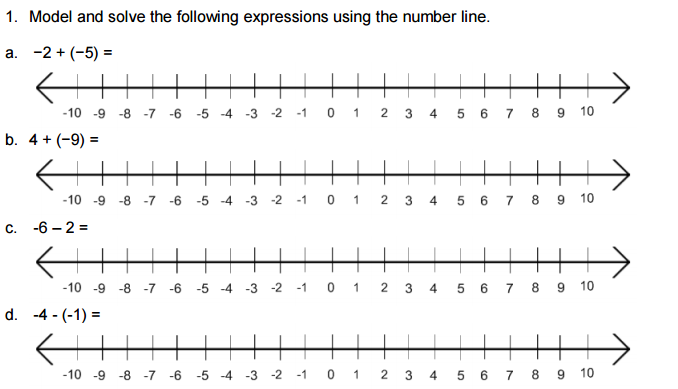 Name:____________________________		 Integers Homework